Scan in the value in units of seconds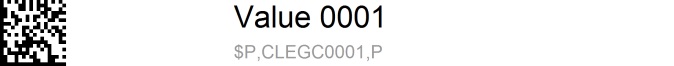 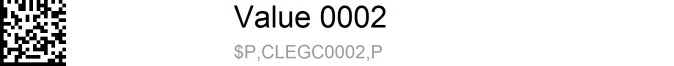 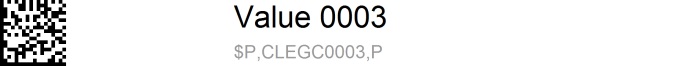 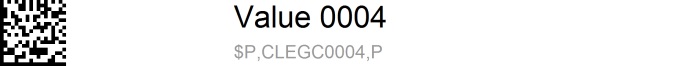 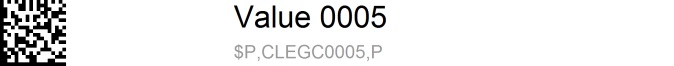 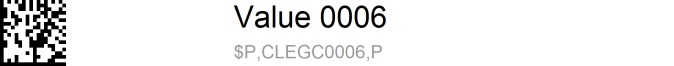 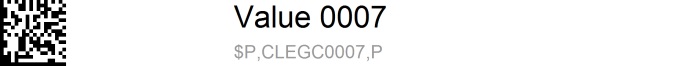 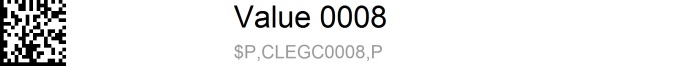 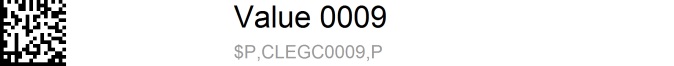 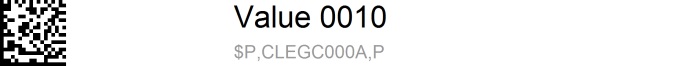 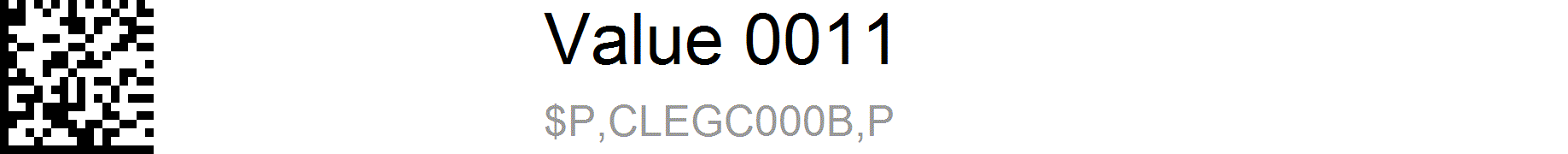 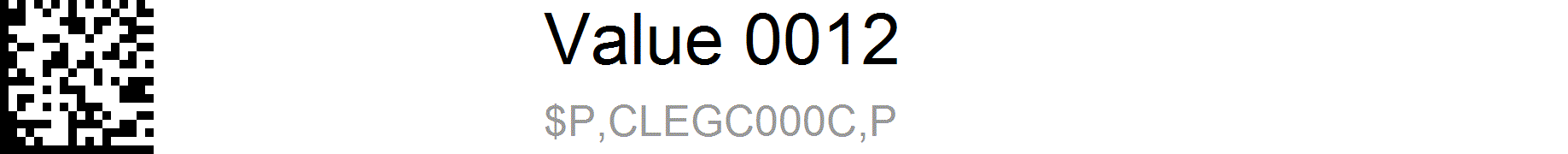 